Печатное средство массовой информации органов местного самоуправления муниципального образования Елизаветинское сельское поселение Гатчинского муниципального района Ленинградской области – печатное изданиеАДМИНИСТРАЦИЯ МУНИЦИПАЛЬНОГО ОБРАЗОВАНИЯЕЛИЗАВЕТИНСКОГО СЕЛЬСКОГО ПОСЕЛЕНИЯГАТЧИНСКОГО МУНИЦИПАЛЬНОГО РАЙОНАЛЕНИНГРАДСКОЙ ОБЛАСТИПОСТАНОВЛЕНИЕ03.10.2022г.                                                                           № 412Об утверждении норматива стоимости одного квадратного метра общей площади жилья по Елизаветинскому сельскому поселению на IV квартал 2022 годаВ соответствии с Распоряжением Правительства Ленинградской области от 11 декабря 2007 года № 536-р «О полномочиях при определении средней рыночной стоимости одного квадратного метра общей площади жилья по муниципальным образованиям Ленинградской области для расчета субсидий, предоставляемых за счет средств областного бюджета Ленинградской области на строительство (приобретение) жилья», методическими рекомендациями по определению норматива стоимости одного квадратного метра общей площади жилья в муниципальных образованиях Ленинградской области в рамках реализации мероприятия по обеспечению жильем молодых семей ведомственной целевой программы «Оказание государственной поддержки гражданам в обеспечении жильем и оплате жилищно-коммунальных услуг» государственной программы Российской Федерации «Обеспечение доступным и комфортным жильем и коммунальными услугами граждан Российской Федерации», а также основных мероприятий «Улучшение жилищных условий молодых граждан (молодых семей)» и «Улучшение жилищных условий граждан с использованием средств ипотечного кредита (займа)» подпрограммы «Содействие в обеспечении жильем граждан Ленинградской области» государственной программы Ленинградской области «Формирование городской среды и обеспечение качественным жильем граждан на территории Ленинградской области», утвержденными Распоряжением Комитета по строительству Ленинградской области от 13.03.2020 года № 79, руководствуясь Уставом муниципального образования Елизаветинское сельское поселение, администрация Елизаветинского сельского поселения    ПОСТАНОВЛЯЕТ:1. Утвердить норматив стоимости одного квадратного метра общей площади жилья по Елизаветинскому сельскому поселению на IV квартал 2022 года в размере 94 009 (Девяносто четыре тысячи девять) рублей. Настоящее постановление вступает в силу с момента опубликования.Настоящее постановление подлежит официальному опубликованию и размещению на официальном сайте муниципального образования Елизаветинское сельское поселение.Глава администрации                                       Елизаветинского сельского поселения               В.В. ЗубрилинРАСЧЕТнорматива стоимости одного квадратного метра общей площади жилья на территории Елизаветинского сельского поселенияна IV квартал 2022 годаI этап:С т дог– нет данных;С т кред = 65 000руб/м 2 – среднерыночная стоимость  2 общей площади типового жилья на территории Елизаветинского сельского поселения по информации риэлтерских организаций;С т стат = 119 989,09 руб/м 2 - среднерыночная стоимость  2 общей площади жилья по информации органов государственной статистики;С т строй– 100 000 руб/м 2 – среднерыночная стоимость  2 общей площади типового жилья по данным застройщика (на территории аналогичного сельского поселения).II этап:С р квм = (С т дог х 0,92 + С т кред х 0,92 + С т стат + С т строй.)/ N = (0 х 0,92 + 65 000 х 0,92 +119 989,09+100 000) / 3 = 93 263, 03 руб/м2III этап:СТквм = С р квм х Кдефл = 93 263,03 х 100,8 = 94 009 руб/м 2 - стоимость одного квадратного метра общей площади жилья на территории Елизаветинского сельского поселенияРасчет произвел:Главный специалист                                              С.Ю. ПапиловаАДМИНИСТРАЦИЯ МУНИЦИПАЛЬНОГО ОБРАЗОВАНИЯЕЛИЗАВЕТИНСКОГО СЕЛЬСКОГО ПОСЕЛЕНИЯГАТЧИНСКОГО МУНИЦИПАЛЬНОГО РАЙОНАЛЕНИНГРАДСКОЙ ОБЛАСТИПОСТАНОВЛЕНИЕ03.10.2022г.                                                                           № 420            В соответствии с Гражданским кодексом Российской Федерации,  Федеральным законом от 21.12.2001 № 178 – ФЗ «О приватизации государственного и муниципального имущества», Федеральным законом от 26.07.2006 № 135-ФЗ «О защите конкуренции», Федеральным законом от 06.10.2003 № 131-ФЗ «Об общих принципах организации местного самоуправления в Российской Федерации», Приказом Федеральной антимонопольной службы от 10.02.2010г № 67 «О порядке проведения конкурсов или аукционов на право заключения договоров аренды, договоров безвозмездного пользования, договоров доверительного управления имуществом, иных договоров, предусматривающих переход прав владения и (или) пользования в отношении государственного или муниципального имущества, и перечне видов имущества, в отношении которого заключение указанных договоров может осуществляться путём проведения торгов в форме конкурса», руководствуясь Уставом  муниципального образования Елизаветинское сельское поселение, администрация муниципального образования Елизаветинского сельского поселения,  ПОСТАНОВЛЯЕТ:Утвердить Положение о комиссии по проведению торгов (аукционов) муниципального имущества Елизаветинского сельского поселения, включенного в прогнозный план (программу) приватизации.Настоящее постановление вступает в силу со дня его официального обнародования.Контроль за исполнением настоящего постановления возложить на заместителя главы администрации Поповича В.В.Глава администрации                                       Елизаветинского сельского поселения               В.В. ЗубрилинПриложение к постановлению администрации муниципального образования Елизаветинского сельского поселения от 03.10.2022 №420Положение о комиссии по проведению торгов (аукционов) муниципального имущества Елизаветинского сельского поселения, включенного в прогнозный план (программу) приватизацииОбщие положения1.1. Настоящее Положение разработано в соответствии с Гражданским кодексом Российской Федерации,  Федеральным законом от 21.12.2001 № 178 – ФЗ «О приватизации государственного и муниципального имущества», Федеральным законом от 26.07.2006 № 135-ФЗ «О защите конкуренции», Федеральным законом от 06.10.2003 № 131-ФЗ «Об общих принципах организации местного самоуправления в Российской Федерации», Приказом Федеральной антимонопольной службы от 10.02.2010г № 67 «О порядке проведения конкурсов или аукционов на право заключения договоров аренды, договоров безвозмездного пользования, договоров доверительного управления имуществом, иных договоров, предусматривающих переход прав владения и (или) пользования в отношении государственного или муниципального имущества, и перечне видов имущества, в отношении которого заключение указанных договоров может осуществляться путём проведения торгов в форме конкурса» (далее - комиссия по проведению торгов).1.2. Комиссия по проведению торгов в своей деятельности руководствуется законодательством Российской Федерации, законодательством Ленинградской области, настоящим Положением.Цели и задачи комиссии2.1. Комиссия по проведению торгов создается в целях проведения торгов (аукционов) муниципального имущества Елизаветинского сельского поселения, включенного в прогнозный план (программу) приватизации (далее - торги).2.2. Задачи комиссии по проведению торгов:2.2.1. обеспечение объективности при рассмотрении документов, представленных претендентами на участие в торгах;2.2.2. обеспечение повышения эффективности торгов;2.2.3. соблюдение принципов публичности, прозрачности, конкурентности, равных условий и недискриминации при проведении торгов.Порядок формирования комиссии3.1. Комиссия по проведению торгов является коллегиальным органом администрации муниципального образования Елизаветинского сельского поселения, действующим на постоянной основе. 3.2. Число членов комиссии по проведению торгов должно быть не менее пяти человек3.3. Состав комиссии по проведению торгов:Председатель комиссии:Заместитель главы администрации муниципального образования Елизаветинского сельского поселения – Попович В.В.Члены комиссии:Начальник отдела по земельным вопросам и имуществу администрации муниципального образования Елизаветинского сельского поселения – Великанова Н.Н.Главный специалист- юрист администрации муниципального образования Елизаветинского сельского поселения – Грабовская И.С.Депутат Совета депутатов муниципального образования Елизаветинского сельского поселения – Смирнов С.А.Начальник отдела бюджетного учета и отчётности – главный бухгалтер администрации муниципального образования Елизаветинского сельского поселения – Чибыкина Н.А.Ведущий специалист отдела по вопросам МСУ администрации муниципального образования Елизаветинского сельского поселения – Смирнова О.Т.Секретарь комиссии:Главный специалист отдела по земельным вопросам и имуществу администрации муниципального образования Елизаветинского сельского поселения – Папилова С.Ю.3.4. Членами Комиссии не могут быть:- физические лица, лично заинтересованные в результатах приватизации (в том числе физические лица, подавшие заявки на участие в конкурсе или аукционе либо состоящие в штате организаций, подавших указанные заявки);- физические лица, на которых способны оказывать влияние участники конкурсов или аукционов и лица, подавшие заявки на участие в конкурсе или аукционе (в том числе физические лица, являющиеся участниками (акционерами) этих организаций, членами их органов управления, кредиторами участников конкурсов или аукционов).В случае выявления в составе Комиссии указанных лиц администрация обязана незамедлительно заменить их иными физическими лицами путем принятия соответствующего постановления.Права и обязанности комиссии4.1. Комиссия по проведению торгов обязана:4.1.1. проверять правильность оформления представленных претендентами документов и определять их соответствие требованиям законодательства Российской Федерации и перечню, содержащемуся в информационном сообщении о проведении торгов;4.1.2. принимать по основаниям, установленным Федеральным законом №178-ФЗ, решение о признании претендентов участниками торгов либо об отказе в допуске к участию в торгах, оформляемое протоколом;4.1.3. проводить торги по продаже муниципального имущества;4.1.4. определять победителя торгов и подписывать протокол об итогах торгов;4.2. Члены комиссии по проведению торгов обязаны:4.2.1. лично присутствовать на заседаниях комиссии по проведению торгов;4.2.2. не проводить переговоров с участниками торгов;4.2.3. не допускать разглашения сведений, ставших известными в ходе проведения торгов, кроме случаев, прямо предусмотренных законодательством Российской Федерации.4.3. Члены комиссии по проведению торгов вправе:4.3.1. знакомиться со всеми представленными на рассмотрение документами и сведениями, составляющими заявку на участие в торгах;4.3.2. высказывать свое мнение по вопросам, рассматриваемым на заседании комиссии по проведению торгов;4.3.3. проверять правильность содержания составляемых протоколов;4.3.4. письменно изложить свое особое мнение и приложить его к протоколам.4.4. Председатель комиссии по проведению торгов:4.4.1. осуществляет общее руководство работой комиссии по проведению торгов;4.4.2. обеспечивает соблюдение сроков проведения заседаний комиссии по проведению торгов;4.4.3. председательствует и ведет заседание комиссии по проведению торгов;4.4.4. подписывает протоколы заседаний комиссии по проведению торгов;4.4.5. осуществляет иные действия в соответствии с законодательством Российской Федерации, законодательством Ленинградской области, настоящим Положением.4.5. Секретарь комиссии по проведению торгов:4.5.1. осуществляет подготовку заседаний комиссии по проведению торгов, включая оформление и рассылку необходимых документов, в том числе извещения лицам, принимающим участие в работе комиссии по проведению торгов, о месте, дате и времени проведения заседаний и обеспечение членов комиссии по проведению торгов необходимыми материалами;4.5.2. организует оформление протоколов заседаний комиссии по проведению торгов;4.5.3. осуществляет иные действия организационно-технического характера в соответствии с указаниями председателя комиссии по проведению торгов и настоящим Положением.4.6. В случае временного отсутствия председателя комиссии по проведению торгов его обязанности могут быть возложены председателем комиссии на других членов комиссии по проведению торгов.Основные функции Комиссии5.1. Разработка условий приватизации муниципального имущества, включенного в прогнозный план (программу) приватизации муниципального имущества. Предложения Комиссии об условиях приватизации муниципального имущества носят рекомендательный характер.5.2. Информационное обеспечение приватизации муниципального имущества.  5.3. Рассмотрение заявок и документов претендентов, а также предложений при проведении конкурса или аукциона, закрытого по форме подачи предложений о цене.5.4. Принятие решения о признании претендентов участниками аукциона или об отказе в допуске к участию в аукционе и уведомление претендентов о принятом решении.5.5. Определение победителя аукциона и оформление протокола об итогах аукциона. В случае признания аукциона несостоявшимся - определение способа дальнейшей приватизации муниципального имущества или отмена ранее принятого решения об условиях приватизации муниципальной собственности.Порядок работы комиссии6.1. Работа комиссии по проведению торгов осуществляется в форме заседаний.6.2. Члены комиссии по проведению торгов должны быть своевременно уведомлены о месте, дате и времени проведения заседаний комиссии по проведению торгов.Уведомление членов комиссии по проведению торгов о месте, дате и времени проведения заседаний комиссии по проведению торгов осуществляется не позднее чем за один рабочий день до даты проведения заседания комиссии по проведению торгов.6.3. Комиссия по проведению торгов правомочна осуществлять свои функции, если на заседании комиссии по проведению торгов присутствует не менее пятидесяти процентов от общего числа ее членов.6.4. Решения комиссии по проведению торгов оформляются соответствующими протоколами. Решения комиссии по проведению торгов принимаются большинством голосов от общего числа присутствующих на заседании членов комиссии по проведению торгов путем открытого голосования. При голосовании каждый член комиссии по проведению торгов имеет один голос. В случае равенства голосов председатель комиссии по проведению торгов имеет право решающего голоса. При подписании протоколов мнения членов комиссии по проведению торгов выражаются словами "за" или "против".7. Ответственность и права Комиссии7.1. Комиссия несет ответственность за несвоевременное и некачественное выполнение возложенных на нее задач.7.2 Действия (бездействие) комиссии по проведению торгов могут быть обжалованы в порядке, установленном действующим законодательством Российской Федерации.Елизаветинский Вестник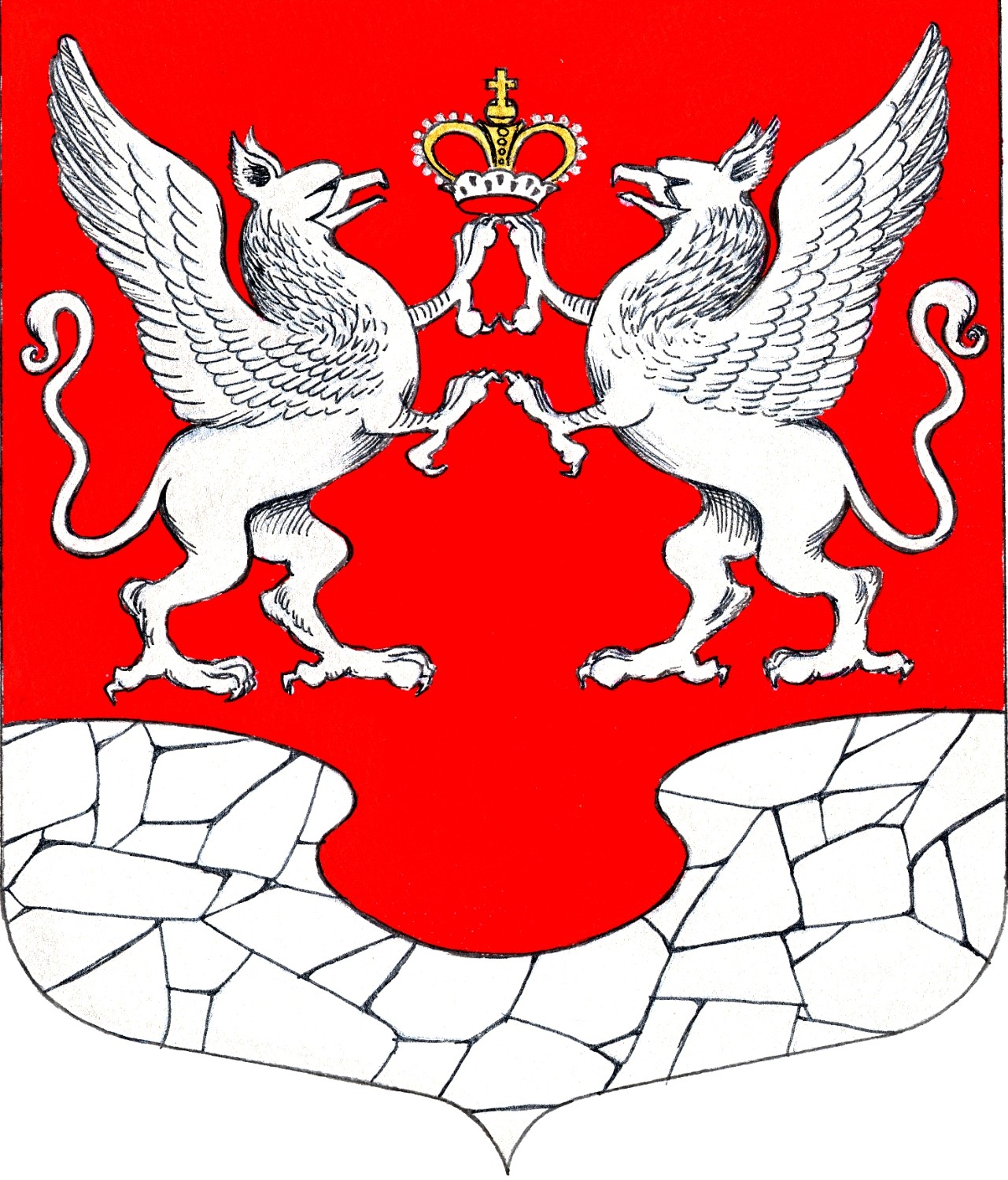        03 октября         2022 года         № 32Об утверждении Положения о комиссии по проведению торгов (аукционов) муниципального имущества Елизаветинского сельского поселения, включенного в прогнозный план (программу) приватизации